Proračunski vodič za građaneOpćina Satnica Đakovačka2019.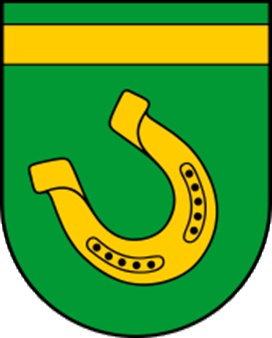 OPĆENITO O PRORAČUNU I NJEGOVOM SADRŽAJU Što je proračun? Najkraće rečeno, proračun je plan prihoda i rashoda za neko vremensko razdoblje. Prilikom njegove izrade valja voditi računa o određenim načelima. Načela proračuna su načela kojih se trebaju pridržavati svi koji se bave proračunom, a to su: načelo uravnoteženosti – znači da prihodi trebaju biti jednaki rashodima te da se smije koristiti samo onoliko sredstava koliko ih se može prikupiti; načelo jedne godine – znači da se proračun donosi za jednu godinu za koju se planiraju prihodi i rashodi, a osim toga potrebno je planirati i sredstva za pokriće obveza preuzetih u prethodnim godinama; načelo jedinstva i točnosti – znači da se svi prihodi i rashodi svih proračunskih i izvanproračunskih korisnika trebaju iskazivati po bruto načelu, svi njihovi rashodi trebaju se iskazivati po funkcijama i programima u visini utvrđenoj proračunom, a svi prijedlozi zakona, uredbi i akata koje donose Vlada i Sabor trebaju sadržavati procjenu njihovog učinka na proračun; načelo univerzalnosti – znači da prihodi i primici služe za podmirivanje svih rashoda i izdataka, osim ako zakonima i odlukama nije drugačije propisano (za financiranje određenih rashoda i izdataka koriste se namjenski prihodi i primici); načelo specifikacije – znači da svi prihodi trebaju biti raspoređeni po ekonomskoj klasifikaciji i iskazani prema izvorima, a rashodi prema proračunskim klasifikacijama te uravnoteženi s prihodima; načelo transparentnosti – znači da proračuni i svi uz njih vezani dokumenti trebaju biti dostupni javnosti, odnosno objavljeni u Narodnim novinama ili drugim službenim glasilima lokalnih jedinica; načelo dobrog financijskog upravljanja – znači da se proračunska sredstva trebaju koristiti ekonomično, učinkovito i djelotvorno. Što se može saznati iz proračuna?• Koji su i koliki prihodi općine Satnica Đakovačka• Koliki su ukupni rashodi Općine?• Što sve Općina financira?• Koliko se troši na funkcioniranje Općine?• Koliko se novaca troši na kulturu i sport?• Koliko sredstava Općina izdvaja za financiranje dječjih vrtića, koliko za osnovno školstvo, zdravstvo i socijalnu skrb?• Koliko se ulaže u održavanje komunalne infrastrukture?• Koliko se ulaže u izgradnju?Gdje saznati više o Proračunu općine Satnica Đakovčka?• U Službenom glasniku Općina Satnica Đakovačka• Na web stranicama Općine : https://www.satnica-djakovacka.hr/• U Jedinstvenom upravnom odjelu Općina Satnica Đakovačka, Ante Starčevića 28,31421 Satnica ĐakovačkaProračun Općine Satnica Đakovačka je akt kojim se procjenjuju prihodi i primici te utvrđuju rashodi i izdaci  za jednu godinu, u skladu sa zakonom i odlukom donesenom na temelju zakona, a donosi ga Općinsko vijeće Općine Satnica Đakovačka Sastoji se od općeg i posebnog dijela te od plana razvojnih programa. Struktura proračuna Proračun Općine Semeljci sastoji se od tri dijela: opći dio proračuna – sastoji se od Računa prihoda i rashoda te Računa financiranja u kojima su prihodi i primici prikazani prema prirodnim vrstama, a rashodi i izdaci prema ekonomskoj namjeni kojoj služe; posebni dio proračuna – čine ga svi planirani rashodi i izdaci razvrstani prema propisanim proračunskim klasifikacijama; plana razvojnih programa – dokument sastavljen za trogodišnje razdoblje koji sadrži ciljeve i prioritete razvoja jedinice lokalne i područne (regionalne) samouprave povezane s programskom i organizacijskom klasifikacijom. Slika 1: Struktura općinskog proračunaProračunska klasifikacija - sustav prikazivanja proračunskih prihoda i rashoda po određenim kriterijima, a razlikuju se: organizacijska – sadrži povezane i međusobno usklađene cjeline proračuna i proračunskih korisnika koje odgovarajućim materijalnim sredstvima ostvaruju postavljene ciljeve; programska – sadrži rashode i izdatke iskazane kroz aktivnosti i projekte koji su povezani u programe temeljem zajedničkih ciljeva; funkcijska – sadrži rashode razvrstane prema njihovoj namjeni; ekonomska – sadrži prihode i primitke prema prirodnim vrstama te rashode i izdatke prema njihovoj ekonomskoj namjeni; lokacijska – sadrži rashode i izdatke razvrstane za RH i za inozemstvo; izvori financiranja – sadrži prihode i primitke iz kojih se podmiruju rashodi i izdaci određene vrste i namjene. Kako se donose lokalni proračuni? Ministarstvo financija na temelju smjernica Vlade sastavlja upute za izradu lokalnih proračuna te ih dostavlja lokalnim jedinicama do 15. kolovoza tekuće godine. Sukladno tim uputama, upravna tijela za financije lokalnih jedinica izrađuju i dostavljaju upute svojim proračunskim i izvanproračunskim korisnicima. Proračunski i izvanproračunski korisnici izrađuju prijedloge financijskih planova i dostavljaju ih upravnom tijelu za financije najkasnije do 15. rujna. Upravno tijelo za financije razmatra prijedloge i usklađuje financijske planove s procijenjenim prihodima te izrađuje nacrt proračuna za iduću i projekcije za sljedeće dvije godine pa ih dostavlja izvršnom tijelu (načelniku) najkasnije do 15. listopada. Izvršno tijelo (načelnik) utvrđuje prijedlog proračuna i projekcije te ih podnosi predstavničkom tijelu (općinskom vijeću) najkasnije do 15. studenog. Predstavničko tijelo (općinsko vijeće) donosi proračun za iduću i projekcije za sljedeće dvije godine do kraja tekuće godine, i to u roku koji omogućuje primjenu proračuna do 1. siječnja. Načelnik dostavlja proračun Ministarstvu financija u roku od petnaest dana do njegovog stupanja na snaguSlika 2: Proces donošenja Proračuna Općine Satnica ĐakovačkaPRORAČUN OPĆINE SEMELJCI ZA PRORAČUNSKU GODINU 2019. I PROJEKCIJA ZA 2020. I 2021. GODINU U Računu prihoda i rashoda planski podaci proračuna navedeni su prema ekonomskoj klasifikaciji, a čine ih prihodi poslovanja i prihodi od prodaje nefinancijske imovine te rashodi poslovanja i rashodi za nabavu nefinancijske imovine. U Računu financiranja navode se (prema ekonomskoj klasifikaciji) planirani primici od financijske imovine i zaduživanja te planirani izdaci za financijsku imovinu i otplatu kredita i zajmova. Grafikon 1: Proračun Općine Satnica Đakovačka 2019. godinu i projekcije za 2020. i 2021. godinuUkupni prihodi i primici u 2019. godini planirani su u iznosu od 20.060.000 kuna, a ukupni rashodi i izdaci u iznosu od 28.135.000 kuna. U 2019. godini planirani su veći rashodi/izdaci u odnosu na prihode/primitke jer je predviđeno njihovo pokriće iz kredita. Nadalje, iz Grafikona 1 vidljivo je da je proračun veći u 2019. godini nego što je u projekcijama za 2020. i 2021. godinu. Razlog tome je planirana veća kapitalna ulaganja.Proračunski prihodi i primici Prihodi poslovanja u 2019. godini planirani su u iznosu od 19.860.000,00 kn te  Primici od zaduživanja u iznosu od 8.500.000,00 kn. Općina Satnica Đakovačka planira u 2019. raspolagati sa 28.560.000,00 kn.Grafikon 2: Prihodi i primici proračuna 2018.-2021. godinaŠto se tiče strukture prihoda poslovanja najveći dio čine prihodi od pomoći iz inozemstva i od subjekata unutar opće države – 52.77%, slijede Primici od zaduživanja 29,76% prihodi od poreza – 12,61%, zatim prihodi od imovine – 2,92%, prihodi od upravnih adnimistrativnih pristojbi, pristojbi po posebnim propisima i nakknada – 1,20%. Grafikon 3: Prihodi poslovanja, plan 2019.Proračunski rashodi i izdaci Ukupni rashodi i izdaci Proračuna Općine Satnica Đakovačka za 2019. godinu planirani su u iznosu od 28.560.000,00 kuna, a čine ih rashodi poslovanja u iznosu od 7.190.000,00kuna, rashodi za nabavu nefinancijske imovine (kapitalni rashodi) 20.945.000,00 i Izdaci za otplatu glavnice primljenih kredita i zajmova 425.000,00 kn.Grafikon 4: Rashodi i izdaci proračuna 2019-2021. godinaUkupni Rashodi za 2019. godinu čine rashodi za zaposlene u 5,52%, materijalni rashodi u iznosu od 13,55%, financijski rashodi 0,28%, subvencije u iznosu od 0,09%, pomoći u iznosu od, naknade građanima i kućanstvima u iznosu od 1,16%kuna i ostali rashodi (donacije, kapitalne pomoći) u iznosu od 4,58%. Izdaci za otplatu glavnice primljenih kredita i zajmova 1,49% i Rashodi za nabavu nefinancijske imovine 73,34 %Grafikon 5: Struktura rashoda poslovanja za 2019. godinu Kapitalne investicije Općine Satnica Đakovačka u 2019. godini Za kapitalne investicije u 2019. godini planirano je 20.945.000,00 kune.,veće kapitalne investicije navedene u tablici. Tablica 1: Ključni programi i projekti Općine Satnica Đakovačku 2019. godiniKontakti i korisne informacijeOpćina Satnica Đakovačka, Ante Starčevića 28,31421 Satnica ĐakovačkaTel: 031 852-019Fax: 031 852-156Email: opcina.satnica.djakovacka@os.t-com.hrWeb: https://www.satnica-djakovacka.hr/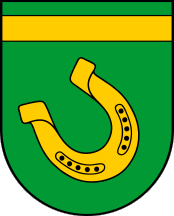 Kapitalne investicije u 2019. godiniIznos (kn)OPREMANJE OBJEKATA DOM KULTURE U GAŠINCIMA870.000DJEČJI VRTIĆ2.800.000PROJEKTNA DOKUMENTACIJA450.000ZGRADNJA VIŠENAMJENSKOGOBJEKTA5.000.000JAVNE RASVJETE 3.500.000GRADNJA I REKONSTRUKCIJANOGOSTUPA1.500.000TURISTIČKI INFO CENTAR2.000.000CESTE- REKONSTRUKCIJA, GRADNJA IODRŽAVANJE2.600.000ODVODNJA I OPSKRBA VODOM1.050.000